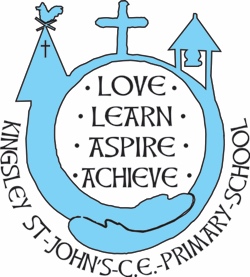 Useful AcronymsADHD - Attention deficit hyperactivity disorderADD – Attention Deficit DisorderAOTT – Adults other than teachersARND - Alcohol related neurodevelopmental disorderASD - Autism spectrum disorderBESD - Behavioural, emotional and social difficultiesCADT - Central advice and duty teamCAF - Common assessment frameworkCAMHS - Child and adolescent mental health servicesCAT – Cheshire Autism TeamCLTA – Cheshire Learning and Teaching AllianceCIN - Child in needCLA - Care of the local authority/child looked afterCP - Child protectionCPD – Continuing Professional DevelopmentCWAC – Cheshire West and ChesterCWAPH – Cheshire West Association of Primary HeadteachersDBS – Disclosure Barring ServiceDfE – Department for EducationEAL – English as an Additional LanguageEcholia - Speech impediments/ticsELSA – Emotional Literacy Support AdvisorEWO – Education Welfare OfficerEXP – Expected
EV – Emotional VulnerabilityEYFS – Early Years Foundation StageFASD - Foetal alcohol spectrum disorderFAVSP – Frodsham and Villages Schools PartnershipFGBM – Full Governing Body MeetingFSM – Free School MealsGD - Global delayGDS – Greater Depth StandardG&T – Gifted and TalentedHI - Hearing impairedHLTA – Higher Level Teaching AssistantHTRG – Headteacher’s Report to GovernorsINSET – In-Service Education and TrainingLAC - Looked after childLADO – Local Authority Duty OfficerLOtC – Learning outside the classroomMARF – Multi Agency Referral FormMASH – Multi agency safeguarding hubMDD - Motor development delayMLD - Moderate learning difficultyNCK – Norley, Crowton Kingsley NoR – Number on RollNQT – Newly Qualified TeacherOCD - Obsessive compulsive disorderODD - Oppositional defiant disorderOFSTED – Office for Standards in EducationPDA – Pathological Demand AvoidancePP – Pupil PremiumPSHCE – Personal, Social, Health and Citizenship EducationSCR – Single Central RecordSEMH - Social, emotional and mental healthSES – Self-evaluation ScheduleSGO - Special guardianship orderSLCN - Speech, language and communication needsSLD – Severe learning difficultySLT – Senior Leadership TeamSALT – Speech and Language TherapySMSC – Spiritual, moral, social, culturalSSDP – Strategic School Development Plan SCiE – Safeguarding Children in EducationSPD - Sensory processing disorderSpLD - Specific learning difficultiesSWAN - Social worker assessment of needsTA – Teaching AssistantTAF - Team around the familyVI – Visually impairedWiSpHA - Wirral Special Headteachers' AssociationWASH - Wirral Association of Secondary HeadteachersWTA – Working towards the standard